ПРОЕКТ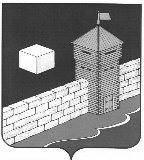 АДМИНИСТРАЦИЯ ЕТКУЛЬСКОГО МУНИЦИПАЛЬНОГО РАЙОНАПОСТАНОВЛЕНИЕ                         №         с. ЕткульОб  утверждении  границ  прилегающих территорий,  на которых  не   допускается розничная  продажа  алкогольной  продукции и розничная продажа алкогольной  продукции при  оказании услуг  общественного питания 	В    соответствии  с  Федеральным законом от  06.10.2003 года  №131-ФЗ «Об  общих  принципах организации  местного  самоуправления  в  Российской  Федерации», статьей 16 Федерального закона от  22  ноября 1995 года №171-ФЗ                            «О  государственном  регулировании производства  и  оборота  этилового  спирта,  алкогольной  и спиртосодержащей  продукции  и  об ограничении потребления (распития) алкогольной продукции», постановлением  Правительства  РФ от  23 декабря  2020 года № 2220 «Об  утверждении Правил определения  органами  местного  самоуправления границ  прилегающих    территорий,  на  которых  не  допускается   розничная  продажа  алкогольной  продукции  и розничная  продажа алкогольной  продукции при оказании  услуг  общественного питания», Законом Челябинской области от 27 августа 1998 г.           № 51-ЗО «О государственном регулировании производства и оборота этилового спирта, алкогольной и спиртосодержащей продукции на территории Челябинской области», 	администрация Еткульского муниципального района ПОСТАНОВЛЯЕТ:1. Утвердить границы прилегающих территорий,  на которых не  допускается  розничная  продажа  алкогольной  продукции и розничная  продажа  алкогольной продукции при оказании услуг общественного питания на территории Еткульского муниципального района  (Приложение 1).  	2. Утвердить следующие перечни организаций и (или) объектов, расположенных на территории  Еткульского муниципального района,  на  прилегающих  территориях к которым не допускается розничная продажа алкогольной продукции  и розничная продажа алкогольной  продукции  при оказании услуг общественного питания:	2.1. перечень образовательных  организаций (за  исключением  организаций дополнительного  образования, организаций  дополнительного  профессионального  образования);   организаций,  осуществляющих  обучение  несовершеннолетних (Приложение 2);  	2.2. перечень юридических  лиц  независимо от  организационно-правовой  формы  и индивидуальных предпринимателей,  осуществляющих в  качестве  основного  (уставного) вида деятельности медицинскую  деятельность  или  осуществляющих  медицинскую  деятельность  наряду с  основной (уставной) деятельностью на  основании  лицензии,  выданной  в  порядке,  утвержденном  законодательством РФ,  за  исключением  видов медицинской  деятельности по  перечню,  утвержденному  Правительством  Российской  Федерации (Приложение 3);  	2.3. перечень спортивных  сооружений,  которые  являются  объектами  недвижимости  и  права  на  которые  зарегистрированы    в  установленном  порядке (Приложение 4). 	3. Утвердить перечень многоквартирных домов, расположенных на территории Еткульского муниципального района, на  прилегающих  территориях к которым не допускается розничная продажа алкогольной  продукции при оказании услуг общественного питания  в объектах общественного питания, имеющих зал обслуживания посетителей менее 40 квадратных метров (Приложение 5).	4. Отделу информационных технологий администрации Еткульского муниципального района (Марфина С.В.) опубликовать настоящее постановление в средствах массовой информации и на официальном сайте администрации Еткульского муниципального района в сети Интернет.5. Настоящее постановление вступает в силу со дня его официального опубликования.6. Контроль за исполнением настоящего постановления возложить на заместителя главы Еткульского муниципального района Е.В. Попову.Глава Еткульского  муниципального района                                                                  Ю.В. Кузьменков ПРИЛОЖЕНИЕ 1к постановлениюадминистрации Еткульскогомуниципального районаот                         №   Границы прилегающих территорий,  на  которых не допускается розничная продажа алкогольной продукции  и розничная продажа алкогольной продукции при оказании услуг общественного питания на территории Еткульского муниципального района 	1. При определении границ прилегающих территорий, на которых не допускается розничная продажа алкогольной продукции и розничная продажа алкогольной продукции при оказании услуг общественного питания на территории Еткульского муниципального района (далее по тексту - границы прилегающих территорий) используются следующие понятия:	1.1. «Обособленная территория» - территория, границы которой обозначены ограждением (объектами искусственного происхождения), прилегающая к зданию (строению, сооружению), в котором расположены организации и (или) объекты, указанные в пункте 2 настоящего Приложения;	1.2. «Многоквартирный дом» - совокупность двух и более квартир, имеющих самостоятельные выходы либо на земельный участок, прилегающий к жилому дому, либо в помещения общего пользования в таком доме. Многоквартирный дом содержит в себе элементы общего имущества собственников помещений в таком доме в соответствии с жилищным законодательством.	2. Границы прилегающих территорий устанавливаются для:	2.1. зданий, строений, сооружений, помещений, находящихся во владении и (или) пользовании образовательных организаций (за исключением организаций дополнительного образования, организаций дополнительного профессионального образования);	2.2. зданий, строений, сооружений, помещений, находящихся во владении и (или) пользовании организаций, осуществляющих обучение несовершеннолетних;	2.3. зданий, строений, сооружений, помещений, находящихся во владении и (или) пользовании юридических лиц независимо от организационно-правовой формы и индивидуальных предпринимателей, осуществляющих в качестве основного (уставного) вида деятельности медицинскую деятельность или осуществляющих медицинскую деятельность наряду с основной (уставной) деятельностью на основании лицензии, выданной в порядке, установленном законодательством Российской Федерации, за исключением видов медицинской деятельности по перечню, утвержденному Правительством Российской Федерации;	2.4. спортивных сооружений, которые являются объектами недвижимости   и права на которые зарегистрированы в установленном порядке;	2.5. боевых позиций войск, полигонов, узлов связи, расположений воинских частей, специальных технологических комплексах, зданий и сооружений, предназначенных для управления войсками, размещения и хранения военной техники, военного имущества и оборудования, испытания вооружения, зданий и сооружений производственных и научно-исследовательских организаций Вооруженных Сил Российской Федерации, других войск, воинских формирований и органов, обеспечивающих оборону и безопасность Российской Федерации;	2.6. вокзалов;	2.7. мест нахождения источников повышенной опасности, определяемых органами государственной власти Челябинской области в порядке, установленном Правительством Российской Федерации.	3. Утвердить в размере 20 метров значение расстояний для определения границ прилегающих территорий к объектам, указанным в пункте 2 настоящего Приложения, на территории которых не допускается розничная продажа алкогольной продукции и розничная продажа алкогольной продукции при оказании услуг общественного питания. 	4. Определить способ  расчета расстояния от  организаций и (или) объектов, указанных  в пункте 2 настоящего Приложения, на  территории  которых  не  допускается розничная продажа алкогольной  продукции  и розничная продажа алкогольной продукции при оказании услуг  общественного питания, до  границ  прилегающих  территорий    по   кратчайшему маршруту движения  пешехода (по пешеходной  зоне):	4.1. при отсутствии обособленной  территории – по   кратчайшему маршруту движения  пешехода (по пешеходной  зоне) от  входа для посетителей  в  здание (строение, сооружение),  в  котором расположены организации  и  (или) объекты, на  территории которых  не допускается розничная  продажа алкогольной  продукции и розничная  продажа  алкогольной  продукции при оказании услуг  общественного питания, до входа для  посетителей в стационарный  торговый объект (организацию общественного питания);	4.2. при  наличии обособленной  территории  у стационарного торгового  объекта (организации  общественного  питания)  и организации (или) объекта, на  территории  которого не  допускается розничная  продажа  алкогольной  продукции – по   кратчайшему маршруту движения  пешехода (по пешеходной  зоне) от  центрального  входа для  посетителей  в стационарный торговый  объект (организацию  общественного  питания) до  центрального входа на обособленную  территорию организации и (или) объекта.	4.3. При наличии обособленной территории  только у организации и (или)  объекта,  на  территории которого не  допускается розничная продажа алкогольной  продукции и розничная продажа  алкогольной  продукции при оказании услуг  общественного питания –по   кратчайшему маршруту движения  пешехода (по пешеходной  зоне) от  центрального входа для  посетителей на  обособленную  территорию до  входа для посетителей в  стационарный  торговый объект (организацию  общественного  питания).	4.4. Пожарные, запасные и иные входы, выходы в здания (строения, сооружения), которые не используются для посетителей, при определении границ прилегающих  территорий не  учитываются.	4.5.  При наличии   у организации и (или) объекта, на  территории которого не  допускается  розничная  продажа алкогольной продукции  и розничная  продажа  алкогольной  продукции при оказании услуг общественного питания, более  одного входа/выхода для  посетителей, границы прилегающих  территорий  определяется  от  каждого входа/выхода.	5. Утвердить в размере 20 метров значение расстояний для определения границы  прилегающих  территорий  к многоквартирным домам, расположенным  на территории Еткульского муниципального района,  на которых  не допускается    розничная  продажа  алкогольной  продукции при оказании услуг общественного питания в объектах общественного питания, имеющих  зал обслуживания  посетителей менее 40 квадратных метров от зданий многоквартирных  домов и  иных  входящих в состав таких  домов объектов недвижимого имущества.  	Расчет расстояния от многоквартирных  домов до границ  прилегающих территорий производится  путем  измерения  расстояния от стены здания многоквартирного дома в ближайшей точке здания по прямой  линии  с  учетом искусственных  и естественных преград до входа  в объект общественного питания с залом обслуживания посетителей  менее 40 квадратных метров.ПРИЛОЖЕНИЕ 2к постановлениюадминистрации Еткульскогомуниципального районаот                         №   Переченьобразовательных  организаций (за  исключением  организаций дополнительного  образования, организаций  дополнительного  профессионального  образования); организаций,  осуществляющих  обучение  несовершеннолетних, на прилегающих  территориях к которым не допускается розничная продажа алкогольной продукции  и розничная продажа алкогольной  продукции  при оказании услуг общественного питанияПРИЛОЖЕНИЕ 3к постановлениюадминистрации Еткульскогомуниципального районаот                         №   Переченьюридических  лиц  независимо от  организационно-правовой  формы  и индивидуальных предпринимателей,  осуществляющих в  качестве  основного  (уставного) вида деятельности медицинскую  деятельность  или  осуществляющих  медицинскую  деятельность  наряду с  основной (уставной) деятельностью на  основании  лицензии,  выданной  в  порядке,  утвержденном  законодательством РФ,  за  исключением  видов медицинской  деятельности по  перечню,  утвержденному  Правительством  Российской  Федерации,  на  прилегающих  территориях к которым не допускается розничная продажа алкогольной продукции  и розничная продажа алкогольной  продукции  при оказании услуг общественного питанияПРИЛОЖЕНИЕ 4к постановлениюадминистрации Еткульскогомуниципального районаот                         №   Переченьспортивных  сооружений,  которые  являются  объектами  недвижимости                   и  права  на  которые  зарегистрированы    в  установленном  порядке, на прилегающих  территориях к которым не допускается розничная продажа алкогольной продукции  и розничная продажа алкогольной  продукции  при оказании услуг общественного питанияПРИЛОЖЕНИЕ 5к постановлениюадминистрации Еткульскогомуниципального районаот                         №   Переченьмногоквартирных домов, расположенных на территории Еткульского муниципального района, в которых и (или) на прилегающих территориях к которым не допускается розничная продажа алкогольной продукции при оказании услуг общественного питания в объектах общественного питания, имеющих зал обслуживания посетителей общей площадью менее 40 квадратных метров№ п/пНаименование организации Адрес местонахождения организации и (или) объектаДетские дошкольные учрежденияДетские дошкольные учрежденияДетские дошкольные учреждения1.МКДОУ«Центр развития ребенка –детский сад «Радуга»Челябинская область, Еткульский район,       с. Еманжелинка, ул. Октябрьская, д.18а2.МБДОУ «Еткульский детский сад  «Золотой ключик»Челябинская область, Еткульский район,          с. Еткуль, ул. Кирова, д.683.МКДОУ «Еткульский детский сад «Березка»Челябинская область, Еткульский район,            с. Еткуль, ул. Кирова, д.364.МКДОУ «Еманжелинский детский сад  «Солнышко»Челябинская область, Еткульский район,           с. Еманжелинка, ул. Лесная, д.295.МКДОУ «Новобатуринский детский сад «Петушок»Челябинская область, Еткульский район,       п. Новобатурино, ул. Центральная, д.56.МКДОУ «Еткульский детский сад «Одуванчик»Челябинская область, Еткульский район,       с. Еткуль, переулок 4, д.77.МКДОУ «Каратабанский  детский сад «Солнышко»Челябинская область, Еткульский район,         с. Каратабан, ул. Солнечная, д.238.МКДОУ «Белоносовский детский сад «Теремок»Челябинская область, Еткульский район,         п. Белоносово, ул. Школьная, д.59.МКДОУ «Селезянский детский сад «Теремок»Челябинская область, Еткульский район,         с. Селезян, ул. Советская, д.5111.МКДОУ «Александровский детский сад «Сказка»Челябинская область, Еткульский район,       д. Александровка, ул. Пионерская, д.55а12.МКДОУ «Коелгинский детский сад «Колосок»Челябинская область, Еткульский район,         с. Коелга, ул.Ленина, д.313.МКДОУ «Коелгинский детский сад «Солнышко»Челябинская область, Еткульский район,          с. Коелга, ул Мира, д.27а14.МКДОУ «Журавлевский детский сад «Солнышко»Челябинская область, Еткульский район,      д. Журавлево, ул. Садовая, д.2915.МКДОУ «Шибаевский детский сад «Росинка»Челябинская область, Еткульский район,       с. Шибаево, ул. Солнечная, д.4Общеобразовательные учрежденияОбщеобразовательные учрежденияОбщеобразовательные учреждения1.МБОУ «Еткульская СОШ»Челябинская область, Еткульский район,       с. Еткуль, ул. Ленина, д.30; Челябинская область, Еткульский район,        с. Еткуль, ул. Пионерская, д.402.МКОУ «Еманжелинская СОШ»Челябинская область, Еткульский район,         с. Еманжелинка, ул. Школьная, д.13.МКОУ «Белоносовская СОШЧелябинская область, Еткульский район,         п. Белоносово, ул. Советская, д.15а4.МКОУ «Каратабанская СОШ»Челябинская область, Еткульский район,        с. Каратабан, ул. Солнечная, д.285.МБОУ «Коелгинская СОШ им. дважды Героя Советского Союза С.В. Хохрякова»Челябинская область, Еткульский район,        с. Коелга, ул. Советская, д.56.МБОУ «Селезянская СОШ»Челябинская область, Еткульский район,     с. Селезян, ул. Мира, д.387.МКОУ «Новобатуринская СОШ»Челябинская область, Еткульский район,       п. Новобатурино, ул. Центральная, д.38.МКОУ «Таяндинская СОШ»Челябинская область, Еткульский район,       с. Таянды, ул. Школьная, д.19.МКОУ «Потаповская ООШ»Челябинская область, Еткульский район,       д. Потапово, ул. Совхозная, д.2610.МКОУ «Шибаевская ООШ»Челябинская область, Еткульский район,        с. Шибаево, ул. Халтурина, д.1111.МКОУ «Белоусовская ООШ»Челябинская область, Еткульский район,       с. Белоусово,  ул. Октябрьская, д.17Челябинская область, Еткульский район,          с. Белоусово,  ул. Октябрьская, д.23 12.МКОУ «Пискловская ООШ»Челябинская область, Еткульский район,         с. Писклово, ул. Школьная, д.1а13.МКОУ «Лебедевская ООШ»Челябинская область, Еткульский район,             с. Лебедевка, ул. Первомайская, д.1114.МКОУ «Еманжелинская  С(К)ОШ»Челябинская область, Еткульский район,            с. Еманжелинка, ул. Алое поле, д.1в; Челябинская область, Еткульский район,            с. Еманжелинка, ул. Заречная, д.21а15.МКОУ  «Погорельская  НОШ»Челябинская область, Еткульский район,           с. Погорелка,   ул. Центральная, д.1316.МКОУ «Печенкинская НОШ»Челябинская область, Еткульский район,          д. Печенкино, ул. Набережная, д.18; Челябинская область, Еткульский район,         д. Печенкино, ул. Набережная, д.2217.МКОУ «Приозерная НОШ»Челябинская область, Еткульский район,       п. Приозерный,  ул. Школьная, д.11Организации, осуществляющие обучение несовершеннолетнихОрганизации, осуществляющие обучение несовершеннолетнихОрганизации, осуществляющие обучение несовершеннолетних1.МБУ ДОД РДДТ Селезянский филиал МБУ ДО «Еткульский РДДТ»Челябинская область, Еткульский район,         с. Еткуль, переулок 10, д.2;Челябинская область, Еткульский район,          с. Еткуль, ул. Октябрьская, д.40 аЧелябинская область, Еткульский район,    с. Селезян ул. Мира д.382.МБОУ ДО  «Еткульская ДШИ»Челябинская область, Еткульский район,       с. Еткуль, пер. 13, д.53.МБОУ ДО «Еманжелинская  ДШИ»Челябинская область, Еткульский район,                         с. Еманжелинка, ул. Алое поле, д. 1а4.МБОУ ДО «Коелгинская ДШИ»Челябинская область, Еткульский район,        с. Коелга, ул. Заречная, д. 8а                       5.МБОУ ДОД ЦРТДЮ «Радуга»Челябинская область, Еткульский район,        с. Коелга, ул. Хохрякова, д.17  6.МУСО «Социальный приют для детей и подростков «Гармония» Еткульского муниципального района    Челябинская область, Еткульский район,     с. Селезян, ул. Мира, д.307.МБОУ ДО ДЮСШ Челябинская область, Еткульский район,           с. Еткуль, переулок 13, д.5Челябинская область, Еткульский район,            с. Еткуль, ул. Ленина, д.37Челябинская область, Еткульский район,         с. Еткуль, ул. Первомайская, д.44                  стадион «Золотой колос»Челябинская область, Еткульский район,    с. Еткуль, переулок 13, д.2, хоккейный корт№ п/пНаименование организации и (или) объекта, ФИО предпринимателяАдрес местонахождения 1ФАП  ГБУЗ «Районная больница с. Еткуль»Челябинская область, Еткульский район, д.Александровка, ул.Пионерская, д. 8-а2ФАП ГБУЗ «Районная больница с. Еткуль»Челябинская область, Еткульский район, д.Сарыкуль, ул.Школьная, д.173ФАП ГБУЗ «Районная больница с. Еткуль»Челябинская область, Еткульский район, д.Соколово, ул.Банная, д.94ФАП ГБУЗ «Районная больница с. Еткуль»Челябинская область, Еткульский район,                 п. Приозерный, ул. Школьная, д. 115ФАП ГБУЗ «Районная больница с. Еткуль»Челябинская область, Еткульский район,               п. Бектыш, ул. Комсомольская, д. 18-а6ФАП ГБУЗ «Районная больница с. Еткуль»Челябинская область, Еткульский район, п.Новобатурино, ул. Центральная, д. 87ФАП ГБУЗ «Районная больница с. Еткуль»Челябинская область, Еткульский район, п.Грознецкий, ул.Труда, д. 178ФАП ГБУЗ «Районная больница с. Еткуль»Челябинская область, Еткульский район, д.Николаевка, ул.Береговая, д. 35 а9ФАП ГБУЗ «Районная больница с. Еткуль»Челябинская область, Еткульский район, д.Сухоруково, ул.Центральная, д. 1710ФАП ГБУЗ «Районная больница с. Еткуль»Челябинская область, Еткульский район, д.Новобаландино, ул.Молодежная, д.3211ФАП ГБУЗ «Районная больница с. Еткуль»Челябинская область, Еткульский район, п.Депутатский, ул.Центральная, д. 2-а12ФАП ГБУЗ «Районная больница с. Еткуль»Челябинская область, Еткульский район, п.Березняки,  пер. Набережный, д. 1013ФАП ГБУЗ «Районная больница с. Еткуль»Челябинская область, Еткульский район, с.Таянды, ул.Труда, д. 2514ФАП ГБУЗ «Районная больница с. Еткуль»Челябинская область, Еткульский район, д.Кораблево, ул. Октябрьская д.715ФАП ГБУЗ «Районная больница с. Еткуль»Челябинская область, Еткульский район, д.Устьянцево, ул.Солнечная, д.116ФАП ГБУЗ «Районная больница с. Еткуль»Челябинская область, Еткульский район, д.Шатрово, ул.Сиреневая, д. 117ФАП ГБУЗ «Районная больница с. Еткуль»Челябинская область, Еткульский район, д.Назарово, ул.Даровского, д.2218ФАП ГБУЗ «Районная больница с. Еткуль»Челябинская область, Еткульский район, д.Аткуль, ул. Береговая, д.1019ФАП ГБУЗ «Районная больница с. Еткуль»Челябинская область, Еткульский район, д.Погорелка, ул.Новая, д. 120ФАП ГБУЗ «Районная больница с. Еткуль»Челябинская область, Еткульский район, д.Долговка, ул.Центральная, д.  1021ФАП ГБУЗ «Районная больница с. Еткуль»Челябинская область, Еткульский район, д.Печенкино, ул.Мира, д. 11А22ФАП ГБУЗ «Районная больница с. Еткуль»Челябинская область, Еткульский район, с.Шибаево, ул.Солнечная, д. 4, 23ФАП ГБУЗ «Районная больница с. Еткуль»Челябинская область, Еткульский район, д.Потапово, ул.Центральная,   д. 5624ФАП ГБУЗ «Районная больница с. Еткуль»Челябинская область, Еткульский район, д.Журавлево, ул.Набережная, д.2425ФАП ГБУЗ «Районная больница с. Еткуль»Челябинская область, Еткульский район, д.Шеломенцево, ул.Молодежная, д.1226ФАП ГБУЗ «Районная больница с. Еткуль» Челябинская область, Еткульский район,             п. Лесной, ул. Центральная, д.3927ФАП ГБУЗ «Районная больница с. Еткуль»Челябинская область, Еткульский район, д.Копытово, ул.Солнечная, д.1028ФАП ГБУЗ «Районная больница с. Еткуль»Челябинская область, Еткульский район,                с. Лебедевка, ул.Мира, д.2429ФАП ГБУЗ «Районная больница с. Еткуль»Челябинская область, Еткульский район, д.Погудино, ул.Молодежная, д.2030ФАП ГБУЗ «Районная больница с. Еткуль»Челябинская область, Еткульский район, с.Писклово, ул.Советская, д.1331ФАП ГБУЗ «Районная больница с. Еткуль»Челябинская область, Еткульский район, д.Кораблево , пер. Школьный, д.132Врачебная
амбулатория ГБУЗ «Районная больница               с. Еткуль»Челябинская область, Еткульский район,                с. Коелга, ул. Мира, д. 31-а33Врачебная
амбулатория ГБУЗ «Районная больница             с. Еткуль»Челябинская область, Еткульский район,                с. Еманжелинка, ул. Заречная, д. 23-а. 34Врачебная
амбулатория ГБУЗ «Районная больница              с. Еткуль»Челябинская область, Еткульский район, с.Каратабан, ул.Первомайская, д.34. 35Врачебная
амбулатория ГБУЗ «Районная больница               с. Еткуль»Челябинская область, Еткульский район,                 с. Белоносово, ул. Советская, д. 5-а 36Офис врача общей практики ГБУЗ «Районная больница              с. Еткуль»Челябинская область, Еткульский район,                 с. Селезян, ул.Мира, д. 18.37Офис врача общей практики ГБУЗ «Районная больница              с. Еткуль»Челябинская область, Еткульский район, с.Белоусово, ул.Октябрьская,  д.2138Поликлиника ГБУЗ «Районная больница             с. Еткуль»Челябинская область, Еткульский район,             с. Еткуль, ул. Б. Ручьева, д. 939Лечебный корпус ГБУЗ «Районная больница           с. Еткуль»Челябинская область, Еткульский район,              с. Еткуль, пер. 17, д. 640Педиатрическое отделение  ГБУЗ «Районная больница с. Еткуль»Челябинская область, Еткульский район,             с. Еткуль, ул. Б. Ручьева, д. 741Здание роддома ГБУЗ «Районная больница           с. Еткуль»Челябинская область, Еткульский района,            с. Еткуль, ул. Октябрьская, д. 4642Инфекционное отделение ГБУЗ «Районная больница           с. Еткуль»Челябинская область, Еткульский район,               с. Еткуль, ул. Октябрьская, д. 38-а43ГБУЗ детский санаторий «Голубой мыс»Челябинская область, Еткульский район,              п. Санаторный44 Инвитро                             (ООО «Рекордия») Челябинская область, Еткульский район,             с. Еткуль, ул. Октябрьская, 4045Стоматология  «Красивая улыбка»                                     (ИП Андрусенко В.А.)Челябинская область, Еткульский район,                      с. Еткуль, ул. Первомайская 11 б46Стоматология                     (ООО «Стандарт»)Челябинская область, Еткульский район,                 с. Еткуль, ул. Кирова, 5747Стоматология(ООО «Танадент»)Челябинская область, Еткульский район,                с. Еткуль, ул. Октябрьская, 4048Зубной кабинет ((ИП Дедова Н.П.))Челябинская область, Еткульский район,           с. Еманжелинка, ул. Октябрьская, д. 22, пом.249Зубопротезный кабинет (ИП Галимзянов А.Г.)Челябинская область, Еткульский район,                 с. Еманжелинка, ул. Заречная, д. 34, пом. 1№ п/пНаименование объектаАдрес местонахождения объекта1.Футбольное полеЧелябинская область, Еткульский район, п. Бектыш, ул. Комсомольская, 2В2.Стадион «Золотой колос»Челябинская область, Еткульский район, с Еткуль, ул. Первомайская, 443.Хоккейный корт с. ЕткульЧелябинская область, Еткульский район, с. Еткуль, ул. Б. Ручьева, 114.Хоккейный корт                       с. ЕманжелинкаЧелябинская область, Еткульский район,, с Еманжелинка, ул. Школьная, д. 1№ п/пАдрес местонахождения1Челябинская область, Еткульский район, п. Белоносово,                             ул. Центральная, д. 202Челябинская область, Еткульский район, п. Белоносово, ул. Центральная, д. 243Челябинская область, Еткульский район, п. Белоносово, ул. Школьная, д. 104Челябинская область, Еткульский район, п. Белоносово, ул. Школьная, д. 65Челябинская область, Еткульский район, п. Белоносово, ул. Школьная, д. 76Челябинская область, Еткульский район, п. Белоносово, ул. Юбилейная, д. 77Челябинская область, Еткульский район, п. Новобатурино, ул. Центральная, д. 108Челябинская область, Еткульский район, п. Новобатурино, ул. Центральная, д. 119Челябинская область, Еткульский район, п. Новобатурино, ул. Центральная, д. 1210Челябинская область, Еткульский район, п. Новобатурино, ул. Центральная, д. 1311Челябинская область, Еткульский район, п. Новобатурино, ул. Центральная, д. 1412Челябинская область, Еткульский район, п. Новобатурино, ул. Центральная, д. 1513Челябинская область, Еткульский район, п. Новобатурино, ул. Центральная, д. 1614Челябинская область, Еткульский район, п. Новобатурино, ул. Центральная, д. 1715Челябинская область, Еткульский район, п. Новобатурино, ул. Центральная, д. 1816Челябинская область, Еткульский район, п. Новобатурино, ул. Центральная, д. 1917Челябинская область, Еткульский район, п. Новобатурино, ул. Центральная, д. 2018Челябинская область, Еткульский район, п. Новобатурино, ул. Центральная, д. 719Челябинская область, Еткульский район, п. Новобатурино, ул. Центральная, д. 920Челябинская область, Еткульский район, с. Еманжелинка, ул. Заречная, д. 2021Челябинская область, Еткульский район, с. Еманжелинка, ул. Заречная, д. 3322Челябинская область, Еткульский район, с. Еманжелинка, ул. Лесная, д. 1023Челябинская область, Еткульский район, с. Еманжелинка, ул. Лесная, д. 1224Челябинская область, Еткульский район, с. Еманжелинка, ул. Лесная, д. 1425Челябинская область, Еткульский район, с. Еманжелинка, ул. Лесная, д. 226Челябинская область, Еткульский район, с. Еманжелинка, ул. Лесная, д. 427Челябинская область, Еткульский район, с. Еманжелинка, ул. Лесная, д. 4228Челябинская область, Еткульский район, с. Еманжелинка, ул. Лесная, д. 4329Челябинская область, Еткульский район, с. Еманжелинка, ул. Лесная, д. 4430Челябинская область, Еткульский район, с. Еманжелинка, ул. Лесная, д. 4931Челябинская область, Еткульский район, с. Еманжелинка, ул. Лесная, д. 5032Челябинская область, Еткульский район, с. Еманжелинка, ул. Лесная, д. 5133Челябинская область, Еткульский район, с. Еманжелинка, ул. Лесная, д. 634Челябинская область, Еткульский район, с. Еманжелинка, ул. Лесная, д. 835Челябинская область, Еткульский район, с. Еманжелинка, ул. Октябрьская, д. 1136Челябинская область, Еткульский район, с. Еманжелинка, ул. Октябрьская, д. 1337Челябинская область, Еткульский район, с. Еманжелинка, ул. Октябрьская, д. 1538Челябинская область, Еткульский район, с. Еманжелинка, ул. Октябрьская, д. 1639Челябинская область, Еткульский район, с. Еманжелинка, ул. Октябрьская, д. 1740Челябинская область, Еткульский район, с. Еманжелинка, ул. Октябрьская, д. 1841Челябинская область, Еткульский район, с. Еманжелинка, ул. Октябрьская, д. 1942Челябинская область, Еткульский район, с. Еманжелинка, ул. Октябрьская, д. 2043Челябинская область, Еткульский район, с. Еманжелинка, ул. Октябрьская, д. 20, корп. а44Челябинская область, Еткульский район, с. Еманжелинка, ул. Октябрьская, д. 2145Челябинская область, Еткульский район, с. Еманжелинка, ул. Октябрьская, д. 2246Челябинская область, Еткульский район, с. Еманжелинка, ул. Октябрьская, д. 2347Челябинская область, Еткульский район, с. Еманжелинка, ул. Октябрьская, д. 2548Челябинская область, Еткульский район, с. Еманжелинка, ул. Октябрьская, д. 2749Челябинская область, Еткульский район, с. Еманжелинка, ул. Октябрьская, д. 350Челябинская область, Еткульский район, с. Еманжелинка, ул. Октябрьская, д. 551Челябинская область, Еткульский район, с. Еманжелинка, ул. Октябрьская, д. 752Челябинская область, Еткульский район, с. Еманжелинка, ул. Октябрьская, д. 953Челябинская область, Еткульский район, с. Еткуль, пер. 10-й, д. 354Челябинская область, Еткульский район, с. Еткуль, пер. 10-й, д. 555Челябинская область, Еткульский район, с. Еткуль, пер. 10-й, д. 756Челябинская область, Еткульский район, с. Еткуль, пер. 12-й, д. 257Челябинская область, Еткульский район, с. Еткуль, пер. 12-й, д. 458Челябинская область, Еткульский район, с. Еткуль, пер. 3-й, д. 2, корп. а59Челябинская область, Еткульский район, с. Еткуль, пер. 3-й, д. 460Челябинская область, Еткульский район, с. Еткуль, ул. 8 Марта, д. 161Челябинская область, Еткульский район, с. Еткуль, ул. 8 Марта, д. 362Челябинская область, Еткульский район, с. Еткуль, ул. Б. Ручьева, д. 863Челябинская область, Еткульский район, с. Еткуль, ул. Б. Ручьева, д. 8А64Челябинская область, Еткульский район, с. Еткуль, ул. Кирова, д. 3065Челябинская область, Еткульский район, с. Еткуль, ул. Кирова, д. 3266Челябинская область, Еткульский район, с. Еткуль, ул. Кирова, д. 3467Челябинская область, Еткульский район, с. Еткуль, ул. Кирова, д. 3768Челябинская область, Еткульский район, с. Еткуль, ул. Кирова, д. 3869Челябинская область, Еткульский район, с. Еткуль, ул. Кирова, д. 3970Челябинская область, Еткульский район, с. Еткуль, ул. Кирова, д. 4471Челябинская область, Еткульский район, с. Еткуль, ул. Кирова, д. 4672Челябинская область, Еткульский район, с. Еткуль, ул. Кирова, д. 4873Челябинская область, Еткульский район, с. Еткуль, ул. Кирова, д. 5074Челябинская область, Еткульский район, с. Еткуль, ул. Ленина, д. 175Челябинская область, Еткульский район, с. Еткуль, ул. Ленина, д. 376Челябинская область, Еткульский район, с. Еткуль, ул. Ленина, д. 4677Челябинская область, Еткульский район, с. Еткуль, ул. Ленина, д. 4878Челябинская область, Еткульский район, с. Еткуль, ул. Ленина, д. 4а79Челябинская область, Еткульский район, с. Еткуль, ул. Ленина, д. 580Челябинская область, Еткульский район, с. Еткуль, ул. Ленина, д. 5081Челябинская область, Еткульский район, с. Еткуль, ул. Ленина, д. 50А82Челябинская область, Еткульский район, с. Еткуль, ул. Ленина, д. 5а83Челябинская область, Еткульский район, с. Еткуль, ул. Набережная, д. 884Челябинская область, Еткульский район, с. Еткуль, ул. Новая, д. 1485Челябинская область, Еткульский район, с. Еткуль, ул. Новая, д. 1686Челябинская область, Еткульский район, с. Еткуль, ул. Новая, д. 20 а87Челябинская область, Еткульский район, с. Еткуль, ул. Новая, д. 20 б88Челябинская область, Еткульский район, с. Еткуль, ул. Новая, д. 4189Челябинская область, Еткульский район, с. Еткуль, ул. Новая, д. 890Челябинская область, Еткульский район, с. Еткуль, ул. Октябрьская, д. 2991Челябинская область, Еткульский район, с. Еткуль, ул. Октябрьская, д. 39а92Челябинская область, Еткульский район, с. Еткуль, ул. Октябрьская, д. 4593Челябинская область, Еткульский район, с. Еткуль, ул. Октябрьская, д. 4794Челябинская область, Еткульский район, с. Еткуль, ул. Октябрьская, д. 4895Челябинская область, Еткульский район, с. Еткуль, ул. Октябрьская, д. 5096Челябинская область, Еткульский район, с. Еткуль, ул. Октябрьская, д. 6697Челябинская область, Еткульский район, с. Еткуль, ул. Первомайская, д. 1098Челябинская область, Еткульский район, с. Еткуль, ул. Первомайская, д. 1299Челябинская область, Еткульский район, с. Еткуль, ул. Первомайская, д. 14100Челябинская область, Еткульский район, с. Еткуль, ул. Первомайская, д. 16101Челябинская область, Еткульский район, с. Еткуль, ул. Первомайская, д. 18102Челябинская область, Еткульский район, с. Еткуль, ул. Первомайская, д. 20103Челябинская область, Еткульский район, с. Еткуль, ул. Первомайская, д. 21104Челябинская область, Еткульский район, с. Еткуль, ул. Первомайская, д. 22105Челябинская область, Еткульский район, с. Еткуль, ул. Первомайская, д. 24106Челябинская область, Еткульский район, с. Еткуль, ул. Первомайская, д. 26107Челябинская область, Еткульский район, с. Еткуль, ул. Первомайская, д. 29108Челябинская область, Еткульский район, с. Еткуль, ул. Первомайская, д. 5109Челябинская область, Еткульский район, с. Еткуль, ул. Северная, д. 26110Челябинская область, Еткульский район, с. Каратабан, ул. Солнечная, д. 17111Челябинская область, Еткульский район, с. Каратабан, ул. Солнечная, д. 18112Челябинская область, Еткульский район, с. Каратабан, ул. Солнечная, д. 19113Челябинская область, Еткульский район, с. Каратабан, ул. Солнечная, д. 20114Челябинская область, Еткульский район, с. Каратабан, ул. Солнечная, д. 21115Челябинская область, Еткульский район, с. Каратабан, ул. Солнечная, д. 22116Челябинская область, Еткульский район, с. Каратабан, ул. Солнечная, д. 24117Челябинская область, Еткульский район, с. Каратабан, ул. Солнечная, д. 25118Челябинская область, Еткульский район, с. Каратабан, ул. Солнечная, д. 26119Челябинская область, Еткульский район, с. Коелга, кв-л. 2-й, д. 3120Челябинская область, Еткульский район, с. Коелга, ул. Заречная, д. 1121Челябинская область, Еткульский район, с. Коелга, ул. Заречная, д. 10122Челябинская область, Еткульский район, с. Коелга, ул. Заречная, д. 11123Челябинская область, Еткульский район, с. Коелга, ул. Заречная, д. 12124Челябинская область, Еткульский район, с. Коелга, ул. Заречная, д. 2125Челябинская область, Еткульский район, с. Коелга, ул. Заречная, д. 3126Челябинская область, Еткульский район, с. Коелга, ул. Заречная, д. 4127Челябинская область, Еткульский район, с. Коелга, ул. Заречная, д. 5128Челябинская область, Еткульский район, с. Коелга, ул. Заречная, д. 6129Челябинская область, Еткульский район, с. Коелга, ул. Заречная, д. 7130Челябинская область, Еткульский район, с. Коелга, ул. Заречная, д. 8131Челябинская область, Еткульский район, с. Коелга, ул. Заречная, д. 9132Челябинская область, Еткульский район, с. Коелга, ул. Ленина, д. 5133Челябинская область, Еткульский район, с. Коелга, ул. Мира, д. 27134Челябинская область, Еткульский район, с. Коелга, ул. Мира, д. 29, корп. а135Челябинская область, Еткульский район, с. Коелга, ул. Мира, д. 30136Челябинская область, Еткульский район, с. Коелга, ул. Мира, д. 44137Челябинская область, Еткульский район, с. Коелга, ул. Мира, д. 44, корп. а138Челябинская область, Еткульский район, с. Коелга, ул. Мира, д. 48139Челябинская область, Еткульский район, с. Коелга, ул. Труда, д. 4140Челябинская область, Еткульский район, с. Коелга, ул. Хохрякова, д. 20141Челябинская область, Еткульский район, с. Коелга, ул. Хохрякова, д. 25142Челябинская область, Еткульский район, с. Лебедевка, ул. Мира, д. 19143Челябинская область, Еткульский район, с. Лебедевка, ул. Мира, д. 31144Челябинская область, Еткульский район, с. Лебедевка, ул. Мира, д. 32145Челябинская область, Еткульский район, с. Лебедевка, ул. Первомайская, д. 10146Челябинская область, Еткульский район, с. Лебедевка, ул. Первомайская, д. 9147Челябинская область, Еткульский район, с. Селезян, ул. Мира, д. 12148Челябинская область, Еткульский район, с. Селезян, ул. Мира, д. 16149Челябинская область, Еткульский район, с. Селезян, ул. Мира, д. 32150Челябинская область, Еткульский район, с. Селезян, ул. Мира, д. 34151Челябинская область, Еткульский район, с. Селезян, ул. Мира, д. 36152Челябинская область, Еткульский район, с. Селезян, ул. Мира, д. 39А153Челябинская область, Еткульский район, с. Селезян, ул. Советская, д. 45154Челябинская область, Еткульский район, с. Селезян, ул. Советская, д. 47155Челябинская область, Еткульский район, с. Селезян, ул. Советская, д. 49